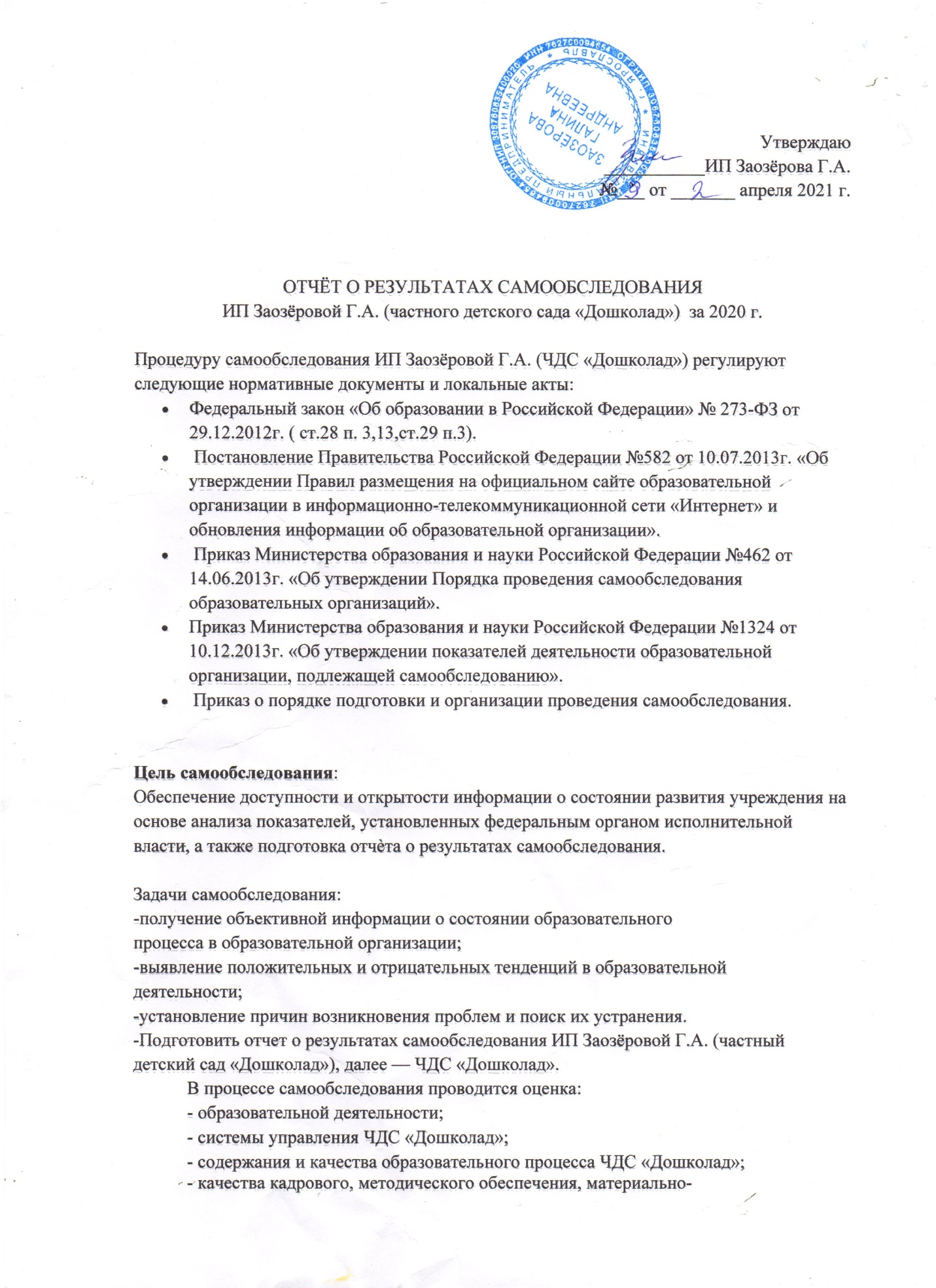 технической базы;- функционирования внутренней системы оценки качества образования;- анализ показателей деятельности учреждения, подлежащей самообследованию.Аналитическая часть.Общие сведения.ИП Заозёрова Г.А. (далее ЧДС «Дошколад») начала деятельность по уходу и присмотру за детьми в  2012 году, с 2014 осуществляет образовательную деятельность. Территориальная расположенность, экологические и климатические особенности местности обеспечивают безопасные условия пребывания детей в ЧДС «Дошколад».ЧДС «Дошколад» находится в встроенно-пристроенном помещении жилого дома общей площадью 254 кв.м. В детском саду функционируют одна  разновозрастная группа с предельной наполняемостью до 30 детей. В целях улучшения качества образовательного процесса группа делится на две возрастные подгруппы: младшую – дети раннего возраста и старшую – дети в возрасте от 3,5 до 7лет. Для проведения НОД дети  в старшей подгруппе так же делятся на подгруппы по возрасту (первая - от 3,5 до 4,5; вторая – от 4,5 до 5,5; третья – от 5,5 до 7 лет).На 1.09.2020 г. общая численность детей составляет 16 человека. Среди воспитанников 64% - мальчиков и 36% -девочек. ЧДС «Дошколад» имеет 2 групповые комнаты, 2 раздевалки и спальни для младшей и старшей возрастных подгрупп, спортивную комнату,  огороженный участок  для прогулок со всем необходимым оборудованием.Учреждение функционирует в режиме 5-дневной рабочей недели с двумя выходными днями (суббота, воскресенье). Длительность работы - 12 часов,  с 7.00 до 19.00 часов. Допускается посещение детьми  по индивидуальному графику, который  оговаривается  дополнительным соглашением.  Система договорных отношений, регламентирующих деятельность ЧДС «Дошколад», представлена:- Трудовым договором с ИП Заозёровой Г.А.;- Договором с родителями.Прием детей в ЧДС «Дошколад» осуществляется на основании письменного заявления родителей (законных представителей), документов, удостоверяющих личность одного из родителей (законных представителей). При этом в обязательном порядке заключается договор об образовании по образовательным программам дошкольного образования с родителями (законными представителями) в двух экземплярах.Отчисление ребенка осуществляется при расторжении договора в случаях, предусмотренных действующим законодательством и на основании пунктов договора с родителем (законным представителем).Образовательная деятельность в ЧДС «Дошколад» ведётся на русском языке. Для этого используется  «Основная общеобразовательная программа дошкольного образования ЧДС «Дошколад»  разработанная на основе  общеобразовательной программы дошкольного образования «От рождения до школы" под ред. Н.Е. Вераксы, Т.С. Комаровой, М.А. Васильевой». И ряд парциальных программ:"Фиолетовый лес" (на основе методики познавательно-творческого развития дошкольников Т.Г. Харько);"Секреты эйдетики" Е.Л. Пчелкина. А.В. Кислов;"От звука к букве" Е.В. Колесникова;"Учи английский играя"  (на основе учебного курса "Playway to Englash ");"Маленький актер" (на основе авторской программы Т.С. Григорьевой);"Йога для детей " Иванова Т.А.;"Цвет творчества" Дубровская Н.В.Учебный план составлен в соответствии с современными дидактическими, санитарными и методическими требованиями. При составлении плана учтены предельно допустимые нормы учебной нагрузки.Образовательная программа охватывает 5 образовательных областей: «Физическое развитие», «Социально - коммуникативное развитие», «Познавательное развитие», «Художественно - эстетическое развитие», «Речевое развитие». Реализация каждого направления предполагает решение специфических задач во всех видах детской деятельности, имеющих место в режиме дня дошкольного учреждения: режимные моменты, игровая деятельность; специально организованные традиционные и интегрированные занятия; индивидуальная и подгрупповая работа; самостоятельная деятельность; опыты и экспериментирование.В ЧДС «Дошколад» организована предметно-развивающая среда, которая способствует развитию познавательной и творческой активность детей, безопасна и комфорта, соответствует интересам и потребностям каждого ребенка, обеспечивает гармоничное отношение ребенка с окружающим миром. В 2020 году она пополнилась новыми атрибутами, полифункциональным оборудованием и пособиями.ЧДС «Дошколад» сотрудничает с различными  социальными партнерами: - Ярославский мобильный планетарий «Космик»;- Кукольный театр Белковых;- Музей народного костюма;- Детский город профессий «КидБург»;- Ярославский Зоопарк;- Кукольный театр «Странник»;- ОО СП «Юрьевское»;- Музей занимательных наук Эйнштейна;- Детская библиотека, филиал №1, им. А.П. Гайдара.Однако с апреля 2020 года, ввиду ограничений из-за пандемии COVID-19, это сотрудничество проходило в основном в дистанционном формате или с использованием информационных ресурсов партнеров. Работа с родителями происходит на принципе сотрудничества. В 2020 году оно стало еще более плотным и продуктивным. Задачи, которые решаются во взаимодействии с семьями воспитанников:- повышение педагогической и психологической культуры родителей;- приобщение родителей к участию в жизни детского сада;- установление контактов с семьей для согласования воспитательных воздействий на ребенка.Для решения этих задач использовались различные формы работы:- индивидуальные консультации;-наглядная информация;-показ занятий для родителей в режиме онлайн через группу в WhatsApp;-выставки совместных работ;-заключение договоров с родителями вновь поступивших детей;Руководитель ЧДС «Дошколад» стремится постоянно повышать компетентность своих сотрудников. В связи с этим в 2020 успешно прошли аттестацию 4 педагога, практически все прошли повышение квалификации по различным направлениям. На данный момент  ЧДС «Дошколад»  укомплектован кадрами на 85%. Педагоги детского сада постоянно приобретают и изучают новинки периодической и методической литературы, новые методы работы. Все это в комплексе дает хороший результат в организации педагогической деятельности и улучшении качества образования и воспитания дошкольников. Система управления ЧДС «Дошкола»Управление ЧДС «Дошколад» осуществляется в соответствии с действующим законодательством Российской Федерации:Законом РФ «Об образовании в Российской Федерации» от 29.12.2012 № 273-ФЗ;«Санитарно-эпидемиологические требования к устройству, содержанию и организации режима работы дошкольных образовательных учреждений СанПиН 2.4.1.3049-13»;«Федеральный государственный образовательный стандарт дошкольного образования», утвержденный приказом Министерства образования и науки РФ от 17 октября 2013г. №1155;          В ЧДС «Дошколад» разработан пакет документов, регламентирующих его деятельность: локальные акты, договоры с родителями, педагогическими работниками, обслуживающим персоналом, должностные инструкции:Положение об образовательной деятельности индивидуального предпринимателя Заозёровой Г.А.;Правила внутреннего трудового распорядка для работников частного детского сада «Дошкола» ИП Заозёрова Г.А.;Положение о порядке проведения аттестации педагогических работников, с целью подтверждения соответствия занимаемой должности в частном детском саду «Дошкола»;Нормы профессиональной этики педагогических работников частного детского сада «Дошкола»;Положение о собрании трудового коллектива частного детского сада «Дошкола»;Положение о родительском собрании;Положение о комиссии по урегулированию споров между участниками образовательных отношений;Порядок доступа педагогических работников к информационно-телекоммуникационным сетям и базам данных, учебным и методическим материалам, материально-техническим средствам обеспечения образовательной деятельности в частном детском саду «Дошкола»;Положение о совете педагогов частного детского сада «Дошкола»;Положение о защите персональных данных воспитанников, их родителей (законных представителей) частного детского сада «Дошкола»;Положение об организации работы по охране труда и безопасности жизнедеятельности;Штатное расписание детского сада;График работы сотрудников;Правила приема воспитанников в ЧДС «Дошкола»;Правила отчисления воспитанников ЧДС «Дошкола»;Правила внутреннего распорядка воспитанников;Положение о режиме занятий воспитанников ЧДС «Дошкола»;Правила внутреннего трудового распорядка;Должностные инструкции работников;Образовательная программа дошкольного образования;Годовой план ЧДС «Дошкола» на 2020-2021 учебный год,Управление ЧДС «Дошколад» осуществляется в соответствии с законодательством Российской Федерации на основе сочетания принципов единоначалия и коллегиальности. Директор и заведующий являются основными руководителями, осуществляющими непосредственное руководство детским садом.  Они обеспечивают системную образовательную и административную работу сада. Определяют стратегию, цели, задачи его развития. Анализируют, планируют работу сотрудников, непосредственно участвуют в образовательно-воспитательном процессе.К компетенции директора относится:                                                                                                     - определение приоритетных направлений деятельности детского сада;                                           - назначение заведующего  и  досрочное прекращение его полномочий;                                          - внесение изменений и дополнений  в «Положение о частном детском саде «Дошколад»;                  - составление штатного расписания;                                                                                                                                                                - подбор и приём на работу, расстановка и определение условий оплаты труда работников и обслуживающего персонала с учётом требований трудового законодательства;                                       - увольнение с работы, наложение взысканий, поощрение работников детского сада в соответствии с трудовым законодательством;                                                                                                      - представление детского сада во всех государственных, общественных организациях, учреждениях, предприятиях;                                                                                                           - открытие счетов в кредитно-банковских учреждениях;                                                                        - заключение договоров, в том числе договоров между детским садом и родителями (законными представителями);                                                                                                                         - создание условий для реализации образовательных программ;                                                               - формирование контингента воспитанников детского сада;                                                                  - осуществление взаимосвязи с семьями воспитанников, общественными организациями;                      - осуществление иных полномочий предусмотренных законодательством и связанных с осуществлением предпринимательской деятельности.                                                                      Заведующий является заместителем директора. Он осуществляет исполнительные функции управления.К компетенции заведующего относится:- осуществление контроля за  деятельностью детского сада;- обеспечение административно-хозяйственной работы;-  подбор и приём на работу, расстановка и определение условий оплаты труда работников и обслуживающего персонала с учётом требований трудового законодательства;- увольнение с работы, наложение взысканий, поощрение работников детского сада в соответствии с трудовым законодательством;- представление детского сада во всех государственных, общественных организациях, учреждениях, предприятиях;- заключение договоров, в том числе договоров между детским садом и родителями (законными представителями);-  создание условий для реализации образовательных программ;                                                               - формирование контингента воспитанников детского сада;                                                                  -  осуществление взаимосвязи с семьями воспитанников, общественными организациями;   К коллегиальным органам управления относятся Совет педагогов,  собрание трудового коллектива, родительское собрание.                                                                                                               Совет педагогов осуществляет управление педагогической деятельностью. В его функции входит:                                                                                                                                                 - определение направления образовательной деятельности, разработка программы развития детского сада;                                                                                                                                     - внедрение в практику работы образовательных и воспитательных технологий и методик;                   - повышение профессионального мастерства, развитие творческой активности педагогических работников детского сада.                                                                                                              Собрание трудового коллектива, в состав которого входят все работники детского сада, рассматривает и обсуждает проект годового плана работы, вопросы охраны и безопасности условий труда, охраны здоровья воспитанников.                                                                                                                   Родительское собрание действует в целях развития и совершенствования образовательного и воспитательного процесса. Решения собрания рассматриваются на Совете педагогов и при необходимости на собрании трудового коллектива.  Путём голосования родительское собрание подтверждает или не подтверждает предложения по организации образовательного процесса, утверждает план организационных мероприятий.    Контроль является неотъемлемой частью управленческой системы ЧДС «Дошколад». Два раза в год проводится мониторинг выполнения задач ООП, реализуемой в ЧДС. В мае проводится анализ выполнения задач годового плана, анализ эффективности методической работы, качества реализации задач ООП.В течение учебного года за педагогической деятельностью осуществлялся контроль разных видов (предупредительный, оперативный, тематический, фронтальный) со стороны директора и заведующего.  Все виды контроля проводятся с целью изучения воспитательно – образовательного процесса и своевременного оказания помощи педагогам и коррекции педагогического процесса, являются действенным средством стимулирования педагогов к повышению качества образования.В детском саду практикуется такая форма контроля, как открытые просмотры. План открытых просмотров является частью годового плана. Такая форма работы предоставляет педагогам возможность для самообразования и обмена опытом.На итоговом Педагогическом совете воспитатели делают самоанализ своей работы. Это помогает педагогам осуществить профессиональную самооценку и скорректировать свою педагогическую деятельность.Регулярно используется в процессе контроля такая форма, как посещение образовательной деятельности. Посещения проводит директор или заведующий. Результаты наблюдений фиксируются в картах по контролю.Система управления в ЧДС «Дошколад» сочетает в себе традиционные и современные тенденций: программирование деятельности детского сада в режиме развития, обеспечение инновационного процесса, комплексное сопровождение развития участников образовательной деятельности, что позволяет эффективно организовать образовательное пространство ЧДС «Дошколад».Вывод: Действующая система управления позволяет оптимизировать управление, включить в пространство управленческой деятельности значительное число педагогов, работников и родителей (законных представителей).Анализ, планирование, контроль воспитательно-образовательной работы соответствует государственной политике в сфере образования и приоритетным направлениям развития ЧДС «Дошколад».Структура и механизм управления ЧДС «Дошколад»  позволяют обеспечить стабильное функционирование, способствуют развитию инициативы участников образовательного процесса (педагогов, родителей (законных представителей), детей) и сотрудников.Оценка образовательной деятельности.Образовательная деятельность организована в соответствии с основной образовательной программой дошкольного образования ЧДС «Дошкола»  (далее Программа), Федеральным законом от 29.12.2012 № 273-ФЗ «Об образовании Российской Федерации, ФГОС ДО, СанПиН 2.4.1.3049-13.Содержание дошкольного образования определяется программами, разработанными в соответствии с  федеральным государственным образовательным стандартом, примерными образовательными программами, рекомендованными Министерством общего и профессионального образования Российской Федерации.Цели Программы:Обеспечение равных стартовых возможностей для каждого ребёнка в получении качественного дошкольного образования.Создание условий для развития личности детей дошкольного возраста в различных видах общения и деятельности с учётом их возрастных, индивидуальных психологических и физиологических особенностей.Формирование основ личностной свободы. Ознакомление с языком искусства как средством чувственной и духовной ориентации в окружающем мире природы и человеческой культуры.Подготовка к жизни в современном обществе, обеспечение безопасности жизнедеятельности дошкольника.Задачи:Охрана и укрепление физического и психического здоровья детей, в том числе их эмоционального благополучия;Обеспечение равных возможностей для полноценного развития каждого ребёнка в период дошкольного детства независимо от места проживания, пола, нации, языка, социального статуса, психофизиологических и других особенностей (в том числе ограниченных возможностей здоровья);Обеспечение преемственности целей, задач и содержания образования, реализуемых в рамках образовательных программ различных уровней (далее – преемственность основных образовательных программ дошкольного и начального общего образования);Создание благоприятных условий развития детей в соответствии с их возрастными и индивидуальными особенностями и склонностями, развитие способностей и творческого потенциала каждого ребёнка как субъекта отношений с самим собой, другими детьми, взрослыми и миром;Объединение обучения и воспитания в целостный образовательный процесс на основе духовно-нравственных и социокультурных ценностей и принятых в обществе правил и норм поведения в интересах человека, семьи, общества;Научение взаимодействию и восприятию искусства, способствование развитию чувственного аппарата, ассоциативного мышления и творческой деятельности;Формирование общей культуры личности детей, в том числе ценностей здорового образа жизни, развитие их социальных, нравственных, эстетических, интеллектуальных, физических качеств, инициативности, самостоятельности и ответственности ребёнка, формирование предпосылок учебной деятельности;Обеспечение вариативности и разнообразия содержания Программы организационных форм дошкольного образования, возможности формирования Программ различной направленности с учётом образовательных потребностей, способностей и состояния здоровья детей;Формирование социокультурной среды, соответствующей возрастным, индивидуальным, психологическим и физиологическим особенностям детей;Обеспечение психолого-педагогической поддержки семьи и повышение компетентности родителей (законных представителей) в вопросах развития и образования, охраны и укрепления здоровья детей.Образовательная деятельность ведётся на русском языке, в очной форме, нормативный срок обучения 5 лет, уровень образования – дошкольное общее образование.Основные задачи на 2020 г.:Создать  условия для развития творческого стиля мышления у детей;Внедрить в образовательную деятельность психологические практики, ориентированные на разные возрастные группы детей для формирования навыков и предпосылок к успешной учёбе в школе.Создать условия для формирования игровой деятельности детей.На 1.09.2020 г детский сад посещали 16 воспитанника в возрасте от 2 до 7 лет. На 31.12.2020 г. - 14 человек.В детском саду функционирует 1 разновозрастная группа общеразвивающей направленности. Для удобства работы она разделена на 2 подгруппы – младшую (1.5 – 3,5 года) и старшую (3,5 – 7 лет).Уровень развития детей анализируется по итогам педагогической диагностики:- диагностические занятия (по каждому разделу программы);- диагностические срезы;- наблюдение, итоговые занятия.Разработаны диагностические карты освоения основной образовательной программы дошкольного образования в каждой возрастной группе. Карты включают анализ уровня развития целевых ориентиров детского развития и качества освоения образовательных областей.Результаты освоения Программы  ЧДС на конец 2020 годаВ мае 2020 года педагоги детского сада проводили обследование воспитанников подготовительной подгруппы на предмет оценки готовности к школе в количестве 2 человек. Задания позволили оценить уровень сформированности предпосылок к учебной деятельности: возможность работать в соответствии с фронтальной инструкцией (удержание алгоритма деятельности), умение самостоятельно действовать по образцу и осуществлять контроль, обладать определенным уровнем работоспособности, а также вовремя остановиться в выполнении того или иного задания и переключиться на выполнение следующего, возможностей распределения и переключения внимания, работоспособности, темпа, целенаправленности деятельности и самоконтроля.Результаты педагогического анализа показывают высокий уровень готовности детей к школе, что говорит о результативности образовательной деятельности в детском саду.Деятельность по сохранению и укреплению здоровья воспитанников осуществляется с учетом индивидуальных особенностей детей, путем оптимизации режима дня (все виды режима разработаны на основе требований СанПиН); осуществления профилактических мероприятий; контроля за физическим и психическим состоянием детей; проведения закаливающих процедур; обеспечения условий для успешной адаптации ребенка к детскому саду; формирование мотивации к здоровому образу жизни.       В течение 2020 года в ЧДС «Дошколад» работа по сохранению и укреплению здоровья воспитанников, их физическому развитию включала в себя:физкультурные занятия;физкультурные тематические развлечения;закаливание;дыхательная гимнастика;организация двигательного режима (подвижные игры, физкультминутки);организация среды для обеспечения двигательной активности детей в группе и на улице (физкультурный центр, физкультурная площадка);проветривание помещений;утренняя гимнастика;дезинфекция помещений;применение бактерицидных рециркуляторов;гимнастика после сна.           О реализации образовательной деятельности в дистанционном режиме      В ЧДС «Дошколад» для освоения Программы в условиях самоизоляции было предусмотрено проведение занятий в дистанционном формате  посредством WhatsApp и специально созданной группы В Контакте.    Для качественной организации родителями привычного режима для детей специалистами ЧДС «Дошколад» систематически проводились консультации, оказывалась методическая помощь и по возможности техническая. Обратная связь от родителей  и результаты просмотров занятий (рисунки, фото результатов занятий, словесные отзывы) по всем образовательным областям свидетельствует о достаточной вовлеченности и понимании большей частью родителей ответственности за качество образования своих детей.    О роли родителей (законных представителей) в достижении результатов образовательной деятельности     Результаты педагогического анализа, проведенного по итогам освоения образовательной программы в дистанционном режиме, свидетельствуют о  снижении результативности образовательной деятельности только у отдельных детей. Причина данной ситуации может быть в недостаточном обеспечении родителями (законными представителями) привычного для детей детсадовского режима, отсутствии свободного времени для занятий с детьми различными видами конкретной содержательной деятельности и отсутствии соответствующих компетенций.Воспитательная работа в ЧДС «Дошколад» проводится с учетом индивидуальных особенностей детей. Для этого используются разнообразные формы и методы, реализуемые в тесной взаимосвязи воспитателей, специалистов и родителей.Оценка функционирования внутренней системы оценки качества образования.Мониторинг качества образовательной деятельности в 2020 году показал хорошую работу педагогического коллектива по всем показателям.Состояние здоровья и физического развития воспитанников хорошее. В результате проводимых профилактических мероприятий заболеваемость детей в 2020 году была низкой и уменьшилась  по сравнению с предыдущим годом.Что касается освоения образовательной программы, то  93 % справились с этой задачей успешно в своей возрастной группе. Воспитанники подготовительной подгруппы показали высокие показатели готовности к школьному обучению.Проводился опрос родителей с целю выявления уровня удовлетворённости их услугами, предоставленными ИП Заозёровой Г.А. Большинство опрошенных родителей, как и прежде, отмечают хорошую атмосферу в детском саду, замечательное отношение воспитателей и специалистов к детям, вкусное и сбалансированное питание, отличную подготовку детей к школе. Особенно в этом году  отмечались интересные занятия, что связанно с проведением части из них в дистанционном режиме, в результате чего родители могли непосредственно наблюдать за образовательным процессом и активно участвовать в нем. Таким образом, опрос родителей показал высокую степень удовлетворенности качеством предоставляемых услуг. Оценка кадрового обеспечения.Детский сад укомплектован педагогами на 85 % согласно штатному расписанию, всего работают 11 сотрудников. Из них: заведующий, 5 педагогов, медицинский работник, 2  помощника воспитателя, рабочий по комплексному обслуживанию здания и сторож.Возрастной состав педагогических работниковПедагогический стаж работников. В 2020 году директор детского сада Заозёрова Г.А. и  педагог-психолог Исайчева А.О. прошли тьюторские курсы ООО «Развивающие игры В.В. Воскобовича».Воспитатель Кротова Татьяна Юрьевна обучалась на курсах повышения квалификации по программе «Оказание первой помощи до оказания медицинской помощи» 36 часов.Заведующий ЧДС «Дошкола» прошел очередное обучение по программе повышения квалификации «Пожарно-технический минимум для руководителей и ответственных за пожарную безопасность дошкольных учреждений» 18 часов.В 2020 году были аттестованы следующие педагоги:Исайчевой А.О. педагогу-психологу присвоена первая квалификационная категория. Приказ департамента образования Ярославской области от 28.02.2020 № 02-14/03.Кротова Т.Ю. воспитатель аттестована на соответствие занимаемой должности. Приказ № 18 от 23.11.2020  Хорхорина М.В. воспитатель аттестована на соответствие занимаемой должности. Приказ № 18 от 23.11.2020Новикова Е.В. учитель-логопед аттестована на соответствие занимаемой должности. Приказ № 19 от 21.12.2020Исходя из современных требований, предъявляемых к педагогу,  в ЧДС «Дошколад» определены и успешно осуществляются направления профессионального развития педагогов:- участие в мастер-классах, выставках, фестивалях (на уровне ЧДС);- участие в работе вебинаров;- самостоятельная работа над методической темой, изучение профессиональной литературы;-открытые занятия. В 2020 учебном году педагоги ЧДС «Дошколад» принимали участие в различных мероприятиях:- на уровне ЧДС:Театральное представление на тему зимних праздников.Спортивное развлечение, посвящённое 23 февраля.Создание выставки предметов русского быта, народной утвари; Фольклорный праздник «Развеселая ярмарка»;Праздник, посвященный  8 марта;Выставка детского творчества «Мы весну встречаем»;День знаний;Конкурс - выставка «Художница осень»»;Выставка поделок из конструктора;Осенняя Ярмарка (праздник осени без присутствия родителей);Развлечение «образы природы в русских народных песнях»;Пожарные учения  «Правила эвакуации при пожаре» Игровые тренинги с детьми;«Новогодняя сказка» (утренники без присутствия родителей)..Оценка развивающей предметно-пространственной среды.Образовательное пространство для развития детей в ЧДС «Дошколад» организовано с учетом ФГОС ДО к развивающей предметно - пространственной среде (далее – РППС): развивающая предметно-пространственная среда должна быть насыщенной, трансформируемой, полифункциональной, вариативной, доступной и безопасной.      В групповых комнатах имеется пространство для разных видов деятельности детей,  разделенное на центры. Методическое обеспечение.В ЧДС «Дошколад» есть все необходимые для осуществления образовательной деятельности программы, учебно-методические пособия, дидактические материалы.Методическая поддержка педагогов происходит преимущественно в форме консультаций и педагогических советов. В 2020 году проведены следующие мероприятия:-  Консультация «Значение театрального творчества в развитии творческого мышления детей»- Педагогический совет «Создание в детском саду развивающей среды для формирования познавательной действий, развития воображения и творческой активности»- Консультация «Использование игровых психологических практик в организованной образовательной деятельности»- Педагогически	 совет «Роль подвижных и дидактических игр в формировании психических навыков дошкольников»- Индивидуальное консультирование воспитателей по вопросам планирования и организации предметно-развивающей среды в группах;- Консультация на тему профилактики плоскостопия, нарушения осанки, закаливания и других оздоровительных процедур летом в режиме дня;- Консультация «особенности режима дня и деятельности в летний период года»;- Индивидуальные консультации для воспитателей по организации детского досуга летом;- Консультация «Планирование воспитательно-образовательного процесса с учетом требований ФГОС ДО»;- Педагогический совет «Развивающая среда как средство для игровой деятельности»- Консультация «Создание условий для развития творческого мышления в конкретной возрастной группе»;- индивидуальные психологические консультации воспитателей по актуальным вопросам.       Кроме этого прошли открытые занятия:- «Особенности организации сюжетно-ролевых игр в разновозрастной группе в вечернее время»«Психологические игры в разновозрастной группе»Для улучшения качества образовательного процесса и в соответствии с годовым планом осуществляется периодический контроль с целью выявления проблемных зон. Изучаются планы образовательной деятельности, качество проведения НОД и других мероприятий с детьми в рамках образовательной программы. Изучается как деятельность педагога в целом, так и по  определенным направлениям.     По результатам контроля даются рекомендации педагогам. Материально-техническое обеспечение.В ЧДС «Дошколад» имеются все необходимые ресурсы и инфраструктура для осуществления образовательной деятельности, жизнеобеспечения и развития детей. При этом материально-техническая база соответствует санитарным нормам, правилам пожарной безопасности и в полной мере позволяет реализовывать образовательные программы.В ЧДС "Дошколад" имеются 2 групповые комнаты, для младшей и старшей возрастной             подгрупп.Основное их предназначение:Непосредственно образовательная деятельностьУтренняя гимнастикаДосуговые мероприятия,ПраздникиТеатрализованные представленияРодительские собрания и прочие мероприятия для родителей.Оснащение групповых комнат:Музыкальный инструмент — пианиноМузыкальный центрРеквизит для театральной деятельностиДетские музыкальные инструментыРазличные виды кукольного театра (картонный, пальчиковый, театр петрушки), ширмыИгровые зоны (с учетом гендерной специфики)Центры познавательной и исследовательской деятельностиУголок книгиЦентр музыкальных игрФизкультурный уголокНабор атрибутов для игры в школуЦентр изобразительной и творческой деятельности.Спальня для детей старшей подгруппы – это отдельное помещение с детскими кроватками. Для детей младшего возраста спальные места оборудованы в их групповой комнате. Спортивная комната. Назначение:Непосредственно образовательная деятельность в подгруппахСпортивные занятия по подгруппамИндивидуальные занятия.Оснащение:Спортивное оборудование для прыжков, метания, лазания, равновесияНетрадиционное физкультурное оборудованиеРазвивающая среда «Фиолетовый лес»Детский учебно-игровой терминал «Волшебный экран»Развивающая среда коврограф «Ларчик»Развивающая среда «Психологическая песочница»Оборудование для занятий по рисованию пескомОборудование для использования элементов курса "Ментальная арифметика". Детские раздевалки для старшей и младшей возрастных подгрупп оснащены детскими шкафчиками, лавочками, информационными стендами для родителей. Коридоры НОДО оснащены стендами для родителей и сотрудников. С их помощью ведется информационно-просветительская работа с семьями  воспитанников и педагогами. Участок для прогулок используется непосредственно для самих прогулок, наблюдений, игровой деятельности, самостоятельной двигательной активности и трудовой деятельности.Оснащение:Прогулочные площадки   для детей всех   возрастных групп.Игровое, функциональное, и спортивное оборудование.Организация питания.  В ЧДС "Дошкола" осуществляется сбалансированное четырехразовое питание собственного приготовления. Для этого разработано и утверждено примерное десятидневное меню и технологические карты к нему. Питание организовано в групповых комнатах. Воспитатели приучают детей к чистоте и опрятности при приеме пищи. Организация питания находится под контролем администрации и врача детского сада. Для  родителей на информационном  стенде вывешивается дневное меню.Перспективные направления деятельности ЧДС «Дошколад» в 2021 году.В 2021 году планируется продолжить деятельность по развитию творческого мышления детей. Привлечь новые методы работы для реализации этой цели.Еще одной важной задачей будет развитие эмоционального интеллекта. В целях привлечения родителей к участию в образовательном процессе включить в план работы с семьями новые формы. Для педагогов одним из перспективных направлений деятельности будет являться дальнейшее повышение профессиональной компетентности: курсы, самообразование, педагогические сообщества, в том числе, и в социальных сетях.ПОКАЗАТЕЛИДЕЯТЕЛЬНОСТИ ДОШКОЛЬНОЙОБРАЗОВАТЕЛЬНОЙ ОРГАНИЗАЦИИ,ПОДЛЕЖАЩЕЙ САМООБСЛЕДОВАНИЮНаименование образовательной
организацииИндивидуальный предприниматель Заозёрова Г.А., Частный детский сад «Дошколад» (ЧДС «Дошколад»)РуководительЗаозёрова Галина АндреевнаАдрес организацииг. Ярославль, ул. Сосновая, дом  4.Телефон, факс8 920 149 20 99Адрес электронной почтыdoshkola76@yandex.ruСайтdoshkola76.ruДата создания2012 г.ЛицензияЛицензия на осуществление образовательной деятельности   № 22/14, выданная департаментом образования Ярославской области 07.02.2014 г.Уровень развития целевых ориентиров детского развитияВыше нормыВыше нормыНормаНормаНиже нормыНиже нормыУровень развития целевых ориентиров детского развитияКол-во%Кол-во%Кол-во%Уровень развития целевых ориентиров детского развития321107217Качество освоения образовательных областей32110721730-35 лет35-40 лет40-45 лет45-50 лет50-55 лет55-60 лет-4 (80%)--1 (20%)-0-5 лет5-10 лет10-15 лет15-20 лет20-25 лет25 лет и более--4 (80%)--1 (20%)N п/пПоказателиЕдиница измерения1.Образовательная деятельностьОбразовательная деятельность1.1Общая численность воспитанников, осваивающих образовательную программу дошкольного образования в режиме полного дня (12 часов)16 человек1.2Общая численность воспитанников в возрасте до 3 лет2 человек1.3Общая численность воспитанников в возрасте от 3 до 7 лет14 человек1.4Численность/удельный вес численности воспитанников в общей численности воспитанников, получающих услуги присмотра и ухода в режиме полного дня (12 часов):16 человек / 100%1.5Численность/удельный вес численности воспитанников с ограниченными возможностями здоровья в общей численности воспитанников, получающих услуги:-1.6Средний показатель пропущенных дней при посещении дошкольной образовательной организации по болезни на одного воспитанника5 дней1.7Общая численность педагогических работников, в том числе муз руководители, старший воспитатель:5 человек1.7.1Численность/удельный вес численности педагогических работников, имеющих высшее образование4 человек / 80%1.7.2Численность/удельный вес численности педагогических работников, имеющих высшее образование педагогической направленности (профиля)4 человека / 80%1.7.3Численность/удельный вес численности педагогических работников, имеющих среднее профессиональное образование1 человек / 20%1.7.4Численность/удельный вес численности педагогических работников, имеющих среднее профессиональное образование педагогической направленности (профиля)1 человек / 20%1.8Численность/удельный вес численности педагогических работников, которым по результатам аттестации присвоена квалификационная категория, в общей численности педагогических работников, в том числе:-1.8.1Высшая-1.8.2Первая1человек/ 20%1.9Численность/удельный вес численности педагогических работников в общей численности педагогических работников, педагогический стаж работы которых составляет:Численность/удельный вес численности педагогических работников в общей численности педагогических работников, педагогический стаж работы которых составляет:1.9.1До 5 лет-1.9.2Свыше 30 лет1 человек/ 20%1.10Численность/удельный вес численности педагогических работников в общей численности педагогических работников в возрасте до 30 лет-1.11Численность/удельный вес численности педагогических работников в общей численности педагогических работников в возрасте от 55 лет-1.12Численность/удельный вес численности педагогических и административно-хозяйственных работников, прошедших за последние 5 лет повышение квалификации/профессиональную переподготовку по профилю педагогической деятельности или иной осуществляемой в образовательной организации деятельности, в общей численности педагогических и административно-хозяйственных работников4 человека / 36%1.13Численность/удельный вес численности педагогических и административно-хозяйственных работников, прошедших повышение квалификации по применению в образовательном процессе федеральных государственных образовательных стандартов в общей численности педагогических и административно-хозяйственных работников-1.14Соотношение "педагогический работник/воспитанник" в дошкольной образовательной организации5 человек /16 человек1.15Наличие в образовательной организации следующих педагогических работников:Наличие в образовательной организации следующих педагогических работников:1.15.1Музыкального руководителяда1.15.2Инструктора по физической культуренет1.15.3Учителя-логопедада1.15.4Логопеданет1.15.5Учителя-дефектологанет1.15.6Педагога-психологада2.ИнфраструктураИнфраструктура2.1Наличие физкультурного заланет2.2Наличие музыкального заланет2.3Наличие прогулочных площадок, обеспечивающих физическую активность и разнообразную игровую деятельность воспитанников на прогулкеда